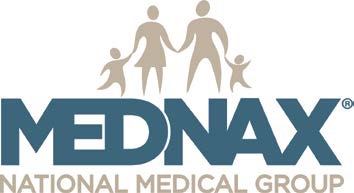 FOR MORE INFORMATION:
Stacey Kovalsky
Manager, Corporate Communication954-384-0175Stacey_kovalsky@mednax.com FOR IMMEDIATE RELEASE MEDNAX Announces Data Milestone for Pediatrix DivisionOne Million Babies Recorded in BabySteps® Clinical Data WarehouseFORT LAUDERDALE, Fla., May 12, 2014 – MEDNAX, Inc., (NYSE: MD) today announced that it has recorded the one million neonatal health record in its Clinical Data Warehouse (CDW) using BabySteps®, the company’s proprietary and certified electronic health record (EHR). BabySteps was developed in 1996 and has since been used in Pediatrix Medical Group Neonatal Intensive Care Units (NICUs) to capture a consistent set of information about patients, which then gets entered in to the CDW. Pediatrix’s CDW is now recognized as one of the world’s most robust neonatal databases for both the quality and quantity of its data. It is increasingly used and quoted as a source of critical information and has been shared in collaboration with numerous academic institutions, including Duke University, Vanderbilt University and the University of Pennsylvania, as well as being queried often by health organizations such as the National Institutes of Health, the U.S. Food and Drug Administration, and the Centers for Disease Control. “Having one million neonatal records in our Clinical Data Warehouse is truly a milestone with great significance to our patients, physicians and our hospital partners,” said Alan Spitzer, M.D., Senior Vice President and Director of Clinical Research, Education and Quality at MEDNAX. “By analyzing these data, using them to develop quality-improvement initiatives, and benchmarking our outcomes, we empower our health care providers to deliver better, more cost-effective care.” In 2009, using the data garnered by BabySteps and stored in the CDW, Pediatrix launched the 100,000 Babies Campaign as the ongoing focus of the company’s neonatal Clinical Quality Initiative (CQI) efforts. This ongoing multi-disciplinary program focuses on a balanced approach to improving NICU processes that drive neonatal outcomes. The 100,000 Babies Campaign has demonstrated sustained improvement in outcomes such as enhancing nutrition and weight gain in low birth-weight infants, optimizing medication use, reducing central line infections, minimizing mechanical ventilation and reducing suboptimal admission temperatures. As part of MEDNAX’s ongoing commitment to improving patient care through evidence-based medicine, the Company leads and engages in clinical research, education and continuous quality improvement initiatives across its Pediatrix and American Anesthesiology Divisions. These initiatives contribute to improved patient outcomes and reduce long-term health system costs. In addition, the Company’s investments in these areas help to attract and retain clinicians, improve clinical operations and enhance practice communication. ABOUT MEDNAX MEDNAX, Inc. is a national medical group comprised of the nation's leading providers of neonatal, anesthesia, maternal-fetal and pediatric physician subspecialty services. Physicians and advanced practitioners practicing as part of MEDNAX are reshaping the delivery of care within their specialties and subspecialties, using evidence-based tools, continuous quality initiatives and clinical research to enhance patient outcomes and provide high-quality, cost-effective care. Pediatrix Medical Group, a unit of MEDNAX, was founded in 1979 and now includes neonatal physicians who provide services at more than 360 neonatal intensive care units, who collaborate with affiliated maternal-fetal medicine, pediatric cardiology and pediatric critical care physician subspecialists to provide a clinical care continuum. Pediatrix is also the nation's largest provider of newborn hearing screens. In 2007, MEDNAX expanded into anesthesia services. Today, American Anesthesiology includes more than 2,050 anesthesiologists and advanced practitioners who provide anesthesia care to patients in connection with surgical and other procedures as well as pain management. MEDNAX, through its affiliated professional corporations, employs more than 2,425 physicians in 34 states and Puerto Rico. Additional information is available at www.mednax.com. ###